ПРЕДИСЛОВИЕМеждународный союз электросвязи (МСЭ) является специализированным учреждением Организации Объединенных Наций в области электросвязи и информационно-коммуникационных технологий (ИКТ). Сектор стандартизации электросвязи МСЭ (МСЭ-Т) – постоянный орган МСЭ. МСЭ-Т отвечает за изучение технических, эксплуатационных и тарифных вопросов и за выпуск Рекомендаций по ним с целью стандартизации электросвязи на всемирной основе.На Всемирной ассамблее по стандартизации электросвязи (ВАСЭ), которая проводится каждые четыре года, определяются темы для изучения исследовательскими комиссиями МСЭ-Т, которые, в свою очередь, вырабатывают Рекомендации по этим темам. Утверждение рекомендаций МСЭ-Т осуществляется в соответствии с процедурой, изложенной в Резолюции 1 ВАСЭ.В некоторых областях информационных технологий, которые входят в компетенцию МСЭ-Т, необходимые стандарты разрабатываются на основе сотрудничества с ИСО и МЭК.  ITU  2016Все права сохранены. Ни одна из частей данной публикации не может быть воспроизведена с помощью каких бы то ни было средств без предварительного письменного разрешения МСЭ.РЕЗОЛЮЦИя 32  (Пересм. Хаммамет, 2016 г.) Упрочение электронных методов работы в деятельности
Сектора стандартизации электросвязи МСЭ(Монреаль, 2000 г.; Флорианополис, 2004 г.; Йоханнесбург, 2008 г.; Дубай, 2012 г.; Хаммамет, 2016 г.)Всемирная ассамблея по стандартизации электросвязи (Хаммамет, 2016 г.),учитываяа)	стремительные темпы технологических изменений и обусловливаемую этим необходимость совершенствования и ускорения разработки стандартов;b)	что электронные методы работы (ЭМР) обеспечивают возможность для открытого, оперативного и беспрепятственного сотрудничества между участниками деятельности Сектора стандартизации электросвязи МСЭ (МСЭ-Т);с)	что реализация возможностей ЭМР и связанных с ними механизмов создаст значительные преимущества для Членов МСЭ-Т, в том числе лиц, организаций и государств, которые обладают ограниченными ресурсами, позволяя им получать своевременный и эффективный доступ к информации о стандартах и процессам разработки и утверждения стандартов;d)	что ЭМР будут способствовать совершенствованию методов связи между Членами МСЭ-Т, а также между другими соответствующими организациями по стандартизации и МСЭ в целях разработки гармонизированных в глобальном масштабе стандартов;е)	ключевую роль Бюро стандартизации электросвязи (БСЭ) в обеспечении поддержки возможностей ЭМР;f)	решения, содержащиеся в Резолюции 66 (Пересм. Гвадалахара, 2010 г.) Полномочной конференции;g)	бюджетные трудности, с которыми сталкиваются развивающиеся страны1, активно участвующие в очных собраниях МСЭ-Т;h)	Резолюцию 167 (Пересм. Пусан, 2014 г.) Полномочной конференции, в которой предусматривается, что МСЭ следует обеспечить дальнейшее развитие своих средств и возможностей для дистанционного участия с помощью электронных средств в надлежащих собраниях Союза, в том числе рабочих группах, созданных Советом,отмечаяа)	желание членов своевременно получать документы в электронной форме и необходимость уменьшения растущего объема документации в бумажной форме, создаваемой в ходе собраний и рассылаемой по почте;b)	что МСЭ-Т уже внедрены многие формы ЭМР, например, такие как электронное представление документов и служба электронных форумов;c)	что по-прежнему возникают некоторые трудности при проведении электронных собраний в результате постоянного или периодического снижения качества обслуживания, в частности, в ходе собраний с устным переводом в прямом эфире;d)	желание Членов МСЭ-Т проводить собрания с помощью электронных средств;e)	увеличение использования членами мобильных устройств во время собраний и вне них;f)	преимущества, получаемые членами благодаря еще большему упрощению участия в разработке и утверждении Рекомендаций с помощью электронных средств, в особенности членами, не имеющими возможности участвовать в работе собраний исследовательских комиссий в Женеве и за ее пределами;g)	дефицит пропускной способности и другие ограничения, в частности в развивающихся странах;h)	трудности, возникающие при поиске документов и/или информации по какому-либо конкретному предмету, теме или вопросу, и необходимость использования "умных" решений для классификации и беспрепятственного извлечения таких документов и/или информации;i)	экономию, которую можно получить за счет расширения возможностей ЭМР в МСЭ-Т (например, снижение затрат на распространение бумажной документации, путевые расходы, затрат МСЭ-T на материально-техническое обеспечение и т. д.);j)	поощрение другими организациями по стандартизации электросвязи сотрудничества с использованием ЭМР;k)	что альтернативный процесс утверждения (АПУ) (Рекомендация МСЭ-Т А.8) осуществляется прежде всего с помощью электронных средств,решает,1	что основные задачи МСЭ-Т, связанные с ЭМР, должны состоять в том:•	чтобы сотрудничество между Членами МСЭ-Т при разработке Рекомендаций осуществлялось с помощью электронных средств;•	чтобы БСЭ в тесном сотрудничестве с Бюро развития электросвязи МСЭ (БРЭ) обеспечивало во время собраний, семинаров-практикумов и учебных программ МСЭ-Т средства и возможности ЭМР, включая дистанционное участие и электронный доступ, например через платформы, основанные на системе LINUX, в частности, чтобы помочь развивающимся странам, наименее развитым странам, малым островным развивающимся государствам, развивающимся странам, не имеющим выхода к морю, и странам с переходной экономикой, которые испытывают дефицит полосы пропускания и другие ограничения;•	поощрять участие развивающихся стран с помощью электронных средств в собраниях МСЭ-Т посредством разработки более простых средств и руководящих указаний, а также путем освобождения таких участников от любых расходов, за исключением платы за местные вызовы и интернет-соединения;•	что БСЭ в тесном сотрудничестве с БРЭ следует обеспечивать во время собраний, семинаров-практикумов и учебных программ МСЭ-Т средства и возможности ЭМР, а также поощрять участие развивающихся стран путем освобождения, в рамках кредитов, которые Совет вправе разрешить, этих участников от любых расходов, за исключением платы за местные вызовы и интернет-соединения;•	чтобы БСЭ предоставляло всем Членам МСЭ-Т надлежащий и быстрый доступ к необходимой для их работы электронной документации, включая глобальный, унифицированный и сводный обзор пути разработки документов;•	чтобы БСЭ предоставляло соответствующие системы и средства для поддержки проведения работ в МСЭ-Т с помощью электронных средств;•	чтобы все виды деятельности, процедуры, исследования и отчеты исследовательских комиссий МСЭ-Т размещались на веб-сайте МСЭ-Т так, чтобы облегчить поиск и нахождение всей соответствующей информации;•	рассмотреть вопрос о разработке адаптированной для мобильных устройств версии веб-сайта МСЭ-Т с целью оказания содействия беспрепятственному доступу к информации с помощью "умных" мобильных устройств; и •	упростить и облегчить расширенный поиск документов и/или информации,2	что систематическое отражение этих задач в Плане действий по ЭМР, в том числе включение в него пунктов по отдельным мероприятиям, определяемым членами МСЭ-Т или БСЭ, определение их приоритетности и руководство их выполнением должно осуществлять БСЭ при консультации с Консультативной группой по стандартизации электросвязи (КГСЭ), поручает1	Директору БСЭ:•	вести План действий по ЭМР, охватывающий практические и физические аспекты расширения возможностей ЭМР в МСЭ-Т;•	на регулярной основе определять и анализировать затраты и выгоды по отдельным пунктам Плана действий;•	представлять на каждом собрании КГСЭ отчет о ходе работ по Плану действий, в том числе и о результатах описанного выше анализа затрат и выгод;•	обеспечить исполнительный орган, бюджет в рамках БСЭ и ресурсы для скорейшего выполнения Плана действий;•	разработать и разослать руководящие указания по использованию средств ЭМР в МСЭ-Т;•	принять меры для предоставления надлежащих электронных средств для обеспечения участия или наблюдения (например, интернет-вещание, аудиоконференции, интернет-конференции/совместное использование веб-документов, видеоконференции и т. д.) в собраниях МСЭ-Т, семинарах-практикумах и учебных курсах для делегатов, не имеющих возможности лично участвовать в этих мероприятиях, и координировать эту деятельность с БРЭ для оказания помощи в предоставлении таких средств;•	создать веб-сайт МСЭ-Т, позволяющий легко осуществлять поиск и находить всю соответствующую информацию; и, в частности, механизм классификации и усовершенствованную поисковую систему для извлечения документов и/или информации, относящихся к какому-либо конкретному предмету, теме или вопросу; и •	создать адаптированную для мобильных устройств версию веб-сайта МСЭ-Т;2	КГСЭ продолжать работу в следующих направлениях:•	действовать в качестве связующего звена между членами МСЭ-Т и БСЭ по проблемам ЭМР, обеспечивая, в частности, обратную связь и консультации по вопросам содержания Плана действий, приоритетности предусмотренных в нем мероприятий и его реализации;•	определять потребности пользователей и планировать принятие надлежащих мер с помощью соответствующих подгрупп и экспериментальных программ;•	просить председателей исследовательских комиссий осуществлять взаимодействие по проблемам ЭМР;•	поощрять вовлечение в работу всех участников деятельности МСЭ-Т, особенно экспертов по вопросам ЭМР от КГСЭ, исследовательских комиссий, БСЭ и соответствующих Бюро и департаментов МСЭ;•	продолжать работу с помощью электронных средств вне собраний КГСЭ, если это необходимо для выполнения ее задач.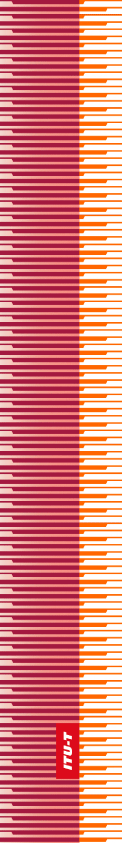 Международный союз электросвязиМеждународный союз электросвязиМеждународный союз электросвязиМСЭ-ТСЕКТОР СТАНДАРТИЗАЦИИ
ЭЛЕКТРОСВЯЗИ МСЭСЕКТОР СТАНДАРТИЗАЦИИ
ЭЛЕКТРОСВЯЗИ МСЭВСЕМИРНАЯ АССАМБЛЕЯ ПО СТАНДАРТИЗАЦИИ ЭЛЕКТРОСВЯЗИ 
Хаммамет, 25 октября – 3 ноября 2016 годаВСЕМИРНАЯ АССАМБЛЕЯ ПО СТАНДАРТИЗАЦИИ ЭЛЕКТРОСВЯЗИ 
Хаммамет, 25 октября – 3 ноября 2016 годаВСЕМИРНАЯ АССАМБЛЕЯ ПО СТАНДАРТИЗАЦИИ ЭЛЕКТРОСВЯЗИ 
Хаммамет, 25 октября – 3 ноября 2016 годаВСЕМИРНАЯ АССАМБЛЕЯ ПО СТАНДАРТИЗАЦИИ ЭЛЕКТРОСВЯЗИ 
Хаммамет, 25 октября – 3 ноября 2016 годаРезолюция 32 – Упрочение электронных методов работы в деятельности
Сектора стандартизации электросвязи МСЭРезолюция 32 – Упрочение электронных методов работы в деятельности
Сектора стандартизации электросвязи МСЭРезолюция 32 – Упрочение электронных методов работы в деятельности
Сектора стандартизации электросвязи МСЭРезолюция 32 – Упрочение электронных методов работы в деятельности
Сектора стандартизации электросвязи МСЭ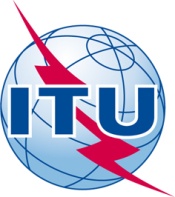 